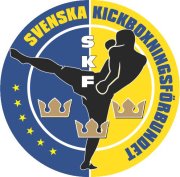 Förvaltningsberättelse 2022Efter två år av pandemi kom verksamheten i svensk kickboxning tillbaka till en normalnivå igen. Den nationella tävlingsverksamheten kom tillbaka såväl som landslagsverksamheten där vi deltog i såväl internationella mästerskap som World Cup tävlingar. Efter två år av väldigt låg verksamhet och ett till antalet deltagare minskat landslag innebärande lägre kostnader, vilket skapade överskott i förbundet såväl 2020 som 2021 tog vi beslutet att använda dessa överskott till ökade satsningar 2022. Vi antog därför en budget med högre kostnader än prognosticerade intäkter för 2022 för att investera i framtiden genom satsningar på landslag och ungdomsverksamhet i linje med strategi 2020 – 2025, som tidigare antagits vid årsmöte. Kostnadsbudgeten för 2022 uppgick till 780 tkr och de prognosticerade intäkterna till 525 tkr, innebärande ett underskott på 255 tkr. Hälften av kostnadsbudgeten hamnade på landslaget, där kostnaderna till huvudsak består av rese- och hotellkostnader. Stärkt av framgångar på World Cup tävlingar valde styrelsen att allokera ytterligare 100 tkr till landslaget för ett ge möjlighet att utöka truppen ytterligare till EM. I linje med ambitionen uttryckt vid förra årets stämma att satsa på landslag och ungdom valde vi också att skicka två deltagare till Junior VM som blev en succe’ med ett guld.Dock innebar dessa satsningar högre kostnader än vad som budgeterats vid årets början. Kostnaderna under 2022 uppgick därför till 998 tkr, dvs drygt 200 tkr högre än budgeterat, samtidigt blev intäkterna ca 50 tkr högre än prognosticerat. Det sammantagna underskottet kom därmed att hamna på 423 tkr. Kostnaderna för landslaget kom att uppgå till 636 tkr, mot budgeterade 390 tkr. Förutom de ytterligare allokerade 100 tkr för ett utökande av landslaget består kostnadsökningen framförallt på att inflationen tog fart under året, med kraftigt stigande rese och hotellkostnader.Då kostnaderna 2022 ökade kraftigare än prognosticerat betyder det att ”extra” överskotten från 2020 och 2021 som planerades att fördelas över 2022 och 2023 framförallt har hamnat på 2022. Det egna kapitalet uppgick vid årets slut till 370 tkr, vilket innebär att 2023 kommer att behöva en mer balanserad budget mellan kostnader och intäkter precis som före pandemin.För att ha ett internationellt konkurrenskraftigt landslag kan vi konstatera att dagens medel är knappa. Ökade satsningar behöver högre intäkter antingen genom att vi blir fler medlemmar eller en högre medlemsavgift. Förbundets intäkter består huvudsakligen av medlemsavgifter och bidrag från Riksidrottsförbundet.